TISKOVÁ ZPRÁVA				          6.12.2021Kulturní tip z Divadla Bolka Polívky: Výstava fotografií osobností z charitativního kalendáře Proměny 2022
Foyer Divadla Bolka Polívky v Brně ozdobí, jako již tradičně na sklonku roku, fotografie z nového charitativního kalendáře PROMĚNY 2022. Známé osobnosti pro Nadaci Archa Chantal nafotil stejně jako v předcházejících letech renomovaný fotograf Petr Kurečka, přesto je však projekt tentokrát v něčem zcela jiný a výjimečný. Vernisáž se koná ve čtvrtek 16. prosince od 16 hodin. Marta Kubišová, Iva Janžurová, Bolek Polívka, Anna Geislerová, Ondřej Vetchý, Vojtěch Kotek, Jan Cina, Vladimír Polívka, Eva Samková, Barbora Hrzánová, Chantal Poullain a také Karel Gott. Svolení publikovat vůbec poprvé zpěvákovu fotografii, která vznikla při focení Proměn pro rok 2013, dala Ivana Gottová – vzhledem k charitativnímu účelu kalendáře neváhala ani chvíli. Dvanáct významných osobností PROMĚN 2022 je však na fotografiích Petra Kurečky výjimečně zachyceno - ´bez proměny´. Všichni se představují sami za sebe, což celému projektu dává mnohem osobnější ráz. Na stránkách kalendáře jsou také zaznamenány jejich odpovědi na otázku, co pro ně ´proměna´ vlastně znamená.Kalendář Proměny 2022 je dostupný tradičně ve dvou velikostech: klasická velikost 33 x 33 cm za 400 Kč a limitovaná edice 64 x 64 cm za 1 000 Kč a jsou již v prodeji na webu www.kalendarpromeny.cz a na pokladně Divadla Bolka Polívky v Brně. Výtěžek z prodeje kalendáře putuje Nadaci Archa Chantal. Cíl využití je jasný: Proměnit neutěšená prostředí dětských zdravotnických zařízení v útulná, přívětivá místa tak, aby se malí pacienti lépe vyrovnali s pobytem v nemocnici, zbavili se stresu a překonali odloučení od rodičů. Například peníze z prodeje loňského kalendáře podpořily projekty v Nemocnici Most, Fakultní Thomayerově nemocnici Praha a ve Fakultní nemocnici Hradec Králové. O Divadle Bolka PolívkyDivadlo Bolka Polívky se usídlilo v budově na Jakubském náměstí v Brně v roce 1993 a 17. září téhož roku zde autorským představením Bolka Polívky Trosečník zahájilo svoji první sezónu. Za dvacet osm let existence se zde vystřídala řada projektů principála Bolka Polívky.V rámci současného repertoáru lze vybírat jak z autorských her Bolka Polívky (Šašek a syn, DNA) či z vlastní produkce divadla (Srnky, Letem sokolím, Horská dráha, Pozemšťan, Rebelky), tak z inscenací vytvořených ve spolupráci s jinými divadly (The Naked Truth). Diváci zde mohou zhlédnout širokou nabídku her hostujících českých a zahraničních souborů (Dejvické divadlo, Činoherní klub, Štúdio L+S, Divadlo Studio DVA, Divadlo Járy Cimrmana, Divadlo Kalich, Divadlo Palace, Divadlo Komediograf a další) a na prknech vidět známé herecké osobnosti.Vedle divadelních představení jsou pravidelným doplňkem programové skladby Re-kabarety – komponované večery plné dobrého humoru a také koncertní vystoupení předních českých a slovenských hudebníků a kapel nejrůznějších žánrů. Celosezónní aktivitou jsou také výstavy (cca 10–12 za sezonu) významných malířů, grafiků a fotografů, instalované ve foyer divadla. Divadlo se ve spolupráci se svými partnery věnuje také charitativní činnosti. Zisk z vybraných představení rozděluje organizacím, které se věnují pomoci a podpoře lidí s tělesným postižením, rozvoji a výchově dětí či pomoci starým lidem.#dunapolivku 
#polivkajegruntKontaktyDivadlo Bolka Polívky, Jakubské náměstí 5, Brno
Michal Adamík, adamik@bolek.cz, + 420 775 505 521
Web: www.divadlobolkapolivky.cz / FB: www.facebook.com/divadlobolkapolivky
IG: www.instagram.com/divadlo_bolka_polivky
YT: www.youtube.com/divadlobolkapolivkyMediální servis: 2media.cz, s.r.o.
Simona Andělová, simona@2media.cz, tel: 775 112857
www.2media.cz, www.facebook.com/2media.cz, www.instagram.com/2mediaczZa podporu a partnerství děkujeme společnosti SPP, dodavateli zemního plynu a elektřiny, která se stala partnerem Divadla Bolka Polívky v sezoně 2021/2022.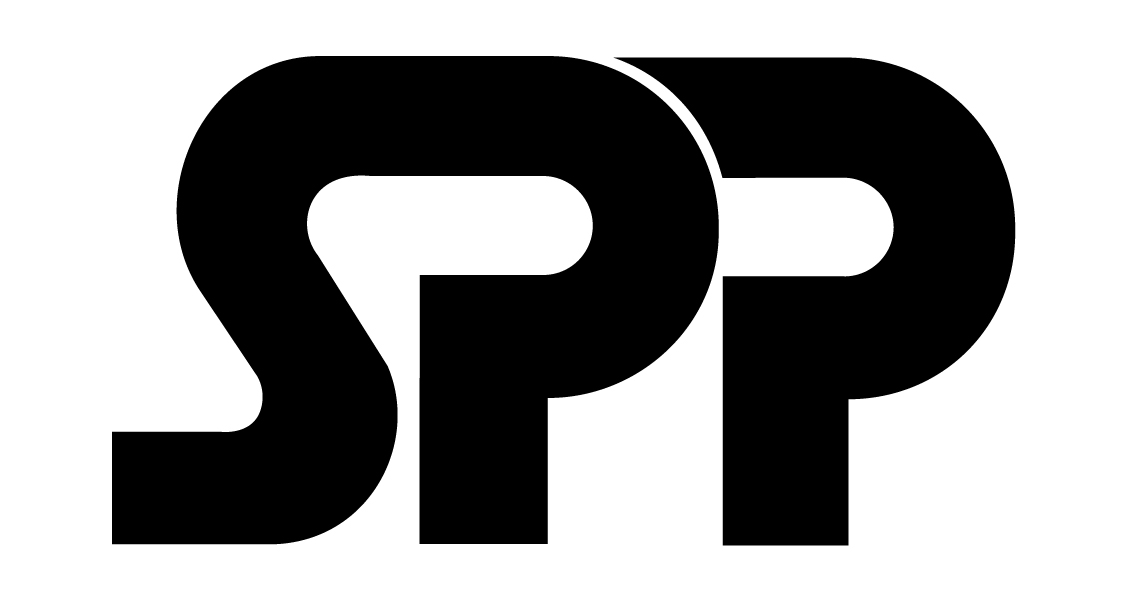 